муниципальное бюджетное дошкольное образовательное учреждение«Детский сад № 1 «Смоляночка» города СмоленскаДОПОЛНИТЕЛЬНАЯ ОБЩЕОБРАЗОВАТЕЛЬНАЯОБЩЕРАЗВИВАЮЩАЯ ПРОГРАММА ХУДОЖЕСТВЕННО- ЭСТЕТИЧЕСКОЙ НАПРАВЛЕННОСТИПО РАЗВИТИЮ ТВОРЧЕСКИХ СПОСОБНОСТЕЙ У ДЕТЕЙ«ВОЛШЕБНЫЙ МИР ТЕАТРА»группа «Родничок»                        Возраст детей:        1 год обучения:  4-5 лет,                                   2 год обучения: 5-6 лет,                                   3 год обучения: 6-7 лет                        Срок реализации:  3 года.Авторы-составители: Васильева Е.Н. (воспитатель);                                    Фокина В.М. (воспитатель).г. Смоленск,2021Содержание:ВведениеII.	Целевой раздел2.1	Пояснительная записка2.2	Актуальность программы, цель, основные задачи2.3	Принципы и подходы к формированию Программы2.4	Интеграция образовательных областей2.5	Основные направления Программы2.6	Целевые ориентиры образованияIII.	Содержательный раздел3.1	Содержание работы с детьми по театрализованной деятельности дошкольников3.2.1	Театрализованная деятельность в средней группе3.2.2	Планирование театральной деятельности в средней группе3.3.1	Театрализованная деятельность в старшей группе3.3.2	Планирование театральной деятельности в старшей группе3.4.1	Театрализованная деятельность в подготовительной к школе группе3.4.2	Планирование театрализованной деятельности в подготовительной группеIV.	Мониторинг уровня творческого воображения дошкольников4.1	Основы театральной культуры4.2	Речевая культура4.3	Эмоционально-образное развитие4.4	Навыки кукловождения 4.5	Основы изобразительно – оформительских деятельности.4.6	Основы коллективной творческой деятельности.V. 	Список литературыТеатр – это волшебный мир. Он дает уроки красоты, морали и нравственности. А чем они богаче, тем успешнее идет развитие духовного мира детей… Б. М. ТепловВведениеАнализ отечественной и зарубежной литературы свидетельствует, что театральные постановки для детей и с их участием, играют важную роль в их развитии. Театрализованная деятельность позволяет формировать опыт социальных навыков поведения благодаря тому, что каждое литературное произведение или сказка для детей дошкольного возраста всегда имеют нравственную направленность (дружба, доброта, честность, смелость и др.). Работа по театральной деятельности в детском саду характеризуется отсутствием целостной единой методики и образовательной технологии, отвечающим современным требованиям. Театральное искусство имеет незаменимые возможности развития творческого воображения детей. Ребёнок, оказавшийся в позиции актёра-исполнителя, может пройти все этапы художественно-творческого осмысления мира. Происходит творческое развитие личности малыша за счет изучения управления мимикой, искусства имитации, ораторского мастерства. Творческое воображение детей представляет огромный потенциал для реализации резервов комплексного подхода в обучении и воспитании. Воображение и фантазия – это важнейшая сторона жизни ребенка. Усвоить какую-либо программу без воображения невозможно. Оно является высшей и необходимейшей способностью человека. Вместе с тем именно эта способность нуждается в особой заботе в плане развития. А развивается воображение особенно интенсивно в дошкольном возрасте. И если в этот период воображение специально не развивать, то в последующем наступает быстрое снижение активности этой функции. Вместе с уменьшением способности фантазировать у детей обедняется личность, снижаются возможности творческого мышления, гаснет интерес к искусству, к творческой деятельности.   Большие возможности для развития творческого воображения представляет театрализованная деятельность детей. Благодаря сказке ребенок познает мир не только умом, но и сердцем. И не только познает, но и выражает свое собственное отношение к добру и злу. Любимые герои становятся образцами для подражания и отождествления. Именно способность ребенка к такой идентификации с полюбившимся образом позволяет педагогам через театрализованную деятельность оказывать позитивное влияние на детей. II.	Целевой раздел2.1	 Пояснительная записка Театр - это самый доступный вид искусства для детей, раскрывающий духовный и творческий потенциал ребенка и дающий реальную возможность адаптироваться ему в социальной среде.Театрализованная деятельность позволяет ребенку решать многие проблемные ситуации опосредованно от лица какого-либо персонажа. Это помогает преодолевать робость, неуверенность в себе, застенчивость. Воспитать привычку к  выразительной публичной речи путем привлечения его  к выступлениям перед аудиторией.  Программа считается многоуровневой и разработана в соответствии с:  ✔ Федеральным законом от 29 декабря 2012 г. № 273-ФЗ «Об образовании в Российской Федерации»;  ✔ Федеральным государственным образовательным стандартом дошкольного образования, утвержденным Приказом Министерства образования и науки Российской Федерации от 17 октября 2013 г. № 1155;  ✔ Санитарно-эпидемиологическими требованиями к устройству, содержанию и организации режима работы дошкольных образовательных организаций (Постановление Главного государственного санитарного врача РФ от 15 мая 2013 г. № 26 «Об утверждении СанПиН 2.4.1.3049-13») (с изменениями и дополнениями);✔ Основной образовательной программой дошкольного образования МБДОУ детского сада № 20.Программа  разработана на основе авторской технологии развития ребёнка – дошкольника в театрализованной деятельности «Подготовка и проведение театрализованных игр в детском саду» Т.И Петровой, Е.Л. Сергеевой, Е.С. Петровой (Допущено Министерством образования РФ).  В программе заложено сочетание индивидуальной и совместной деятельности педагога с детьми.Программа осуществляет театрализованное развитие детей 4-7 лет,  посещающих дошкольное образовательное учреждение. Количество детей в группе 30 человек.Занятия проводится во второй половине дня 1 раз в неделю, по специально составленному расписанию в соответствии СанПиН 2.4.1.2660-13.Продолжительность занятий: средняя группа - 20 минут, старшая группа – 25 мин., подготовительная – 30 мин.  Учебный план состоит из 32 занятий, 4 из которых отводятся на мониторинг, который проводится  в сентябре и  мае по 2 занятия.2.2Актуальность программы, цель, основные задачиАктуальностьС самого раннего детства ребёнок стремится к развитию, свободе, творчеству. Одним из путей эмоционального раскрепощения, максимальной реализации способностей, творческого роста является театрализованная деятельность. Данный опыт ориентирован на всестороннее развитие личности ребенка, его неповторимость и индивидуальность. Специально организованные театрализованные занятия способствуют развитию речи детей дошкольного возраста, а также развитию психических процессов, пластики, овладению навыков общения, коллективного творчества, уверенности в себе. Позволяет формировать опыт нравственного поведения, повышает жизненный тонус детей.Педагогическая целесообразность обьясняется тем, что театральная деятельность помогает создать атмосферу свободного выражения чувств и мыслей, разбудить фантазию детей, попытаться максимально реализовать их способности, разрядиться эмоционально и физически.Новизна данной программы состоит в осуществлении учебно- воспитательного процесса через различные направления работы: развитие навыков исполнительской деятельности, накопления знаний о театре, а также изучения национально- регионального компонента, который интегрирован с федеральным компонентом и используется для знакомства дошкольников с культурой родного края.Цель программы: создание условий по развитию творческих, духовно-нравственных качеств детей посредством приобщения к миру театра.Предметные и метапредметные задачи программы:Обогащать театральный опыт ребёнка: знания детей о театре, его истории, театральных профессиях, костюмах, атрибутах, театральной терминологии. Совершенствовать артистические навыки детей в плане переживания и воплощения образа, а также их исполнительские умения.  Совершенствовать приемы кукловождения, закреплять знания о правилах манипуляции театральными куклами разных видов.Привлекать детей к режиссерской деятельности (подготовке афиш, декораций и атрибутов, подбору музыкального сопровождения).  Формировать интерес к деятельности, активно используя игру, нетрадиционные художественные техники и материалы, учитывая индивидуальные особенности каждого ребёнка; развивать художественные способности детей. 2.3	Принципы и подходы к формированию ПрограммыДоступность:  учет возрастных особенностей детей;  адаптированность материала к возрасту.  Систематичность и последовательность:  постепенная подача материала от простого к сложному;частое повторение усвоенных норм.  Наглядность:  учет особенностей мышления.  Динамичность:  интеграция программы в разные виды деятельности  Дифференциация:  учет возрастных особенностей;  создание благоприятной среды для реализации театрализованной деятельности, организации театрализованных игр.  2.4	Интеграция образовательных областейТеатрализованная деятельность способствует тому, чтобы сделать жизнь детей в группе увлекательнее, разнообразнее. Используя театрализованную деятельность в системе обучения детей в ДОУ, педагоги могут решать комплекс взаимосвязанных задач по областям:2.5	Основные направления Программы1.Театрально-игровое. Направлено на развитие игрового поведения детей, формирование умения общаться со сверстниками и взрослыми людьми в различных жизненных ситуациях.Содержит: игры и упражнения, развивающие способность к перевоплощению; театрализованные игры на развитие воображения фантазии; инсценировки стихов, рассказов, сказок.2.Музыкально-творческое. Включает в себя комплексные ритмические, музыкальные, пластические игры и упражнения, призванные обеспечить развитие естественных психомоторных способностей дошкольников, обретение ими ощущения гармонии своего тела с окружающим миром, развитие свободы и выразительности телодвижений.  Содержит: упражнения на развитие двигательных способностей, ловкости и подвижности; игры на развитие чувства ритма и координации движений, пластической выразительности и музыкальности; музыкально-пластические импровизации.3.Художественно-речевое. Объединяет игры и упражнения, направленные на совершенствование речевого дыхания, формирование правильной артикуляции, интонационной выразительности и логики речи, сохранение русского языка.Содержит: упражнения на развитие речевого дыхания, дикции, артикуляционная гимнастика; игры, позволяющие сформировать интонационную выразительность речи (научиться пользоваться разными интонациями), расширить образный строй речи; игры и упражнения, направленные на совершенствование логики речи.4.Основы театральной культуры. Призвано обеспечить условия для овладения дошкольниками элементарными знаниями о театральном искусстве. Ваш ребенок получит ответы на вопросы:  ◦Что такое театр, театральное искусство;  ◦Какие представления бывают в театре;  ◦Кто такие актеры;  ◦Какие превращения происходят на сцене;  ◦Как вести себя в театре.5.Работа над спектаклем. Базируется на авторских сценариях и включает в себя темы «Знакомство с пьесой» (совместное чтение) и «От этюдов и декораций; репетиции отдельных картин и всей пьесы целиком; премьера спектакля к спектаклю» (выбор пьесы или инсценировки и обсуждение ее с детьми; работа над отдельными эпизодами в форме этюдов с импровизированным текстом; поиски музыкальнопластического решения отдельных эпизодов, постановка танцев; создание эскизов; обсуждение его с детьми). К работе над спектаклем широко привлекаются родители (помощь в разучивании текста, подготовке декораций, костюмов).  Участие в сценках, спектаклях и театрализованных праздниках. Подготовка декораций, реквизита, афиши (сами придумываем, рисуем, клеим!).  Работа над разделами программы продолжается в процессе всего обучения детей. Содержание разделов в зависимости от этапа обучения расширяется, углубляется.  Результатом работы студии являются спектакли и театрализованные праздники, в которых принимают участие все без исключения студийцы вне зависимости от уровня их подготовки и натренированности.2.6	Целевые ориентиры образованияДети 4 - 5 лет:  Иметь способность к обыгрыванию любого сюжета художественного произведения.  Передавать образ героя мимикой, жестами.  Уметь управлять куклами в соответствии с текстом художественного произведения.  Обладать умением работать в коллективе.  Дети 5 - 7 лет:  1.	Понимать содержание произведения.  2.	Проявлять фантазию в изготовлении декораций и персонажей к спектаклям.3.	Импровизировать с куклами разных систем в работе над спектаклем.III.	Содержательный раздел3.1	Содержание работы с детьми по театрализованной деятельности дошкольников3.2.1	Театрализованная деятельность в средней группеОсновные направления развития театрализованной игры состоят в постепенном переходе ребенка от игры «для себя» к игре, ориентированной на зрителя; от игры, в которой главное сам процесс, к игре, где значимы и процесс, и результат; от игры в малой группе сверстников, исполняющих аналогичные («параллельные») роли, к игре в группе из пяти-семи сверстников, ролевые позиции которых различны (равноправие, подчинение, управление); от создания в игре-драматизации простого «типичного» образа к воплощению целостного образа, в котором сочетаются эмоции, настроения, состояния героя, их смена.В данном возрасте происходит углубление интереса к театрализованным играм. Работа воспитателя с детьми 4-5 лет должна состоять в поддерживании интереса к театрализованной игре, в его дифференциации, заключающейся в предпочтении определенного вида игры (драматизация или режиссерская), становлении мотивации интереса к игре как средству самовыражения.Расширение театрально-игрового опыта детей осуществляется за счет освоения игры-драматизации. Практически все виды игровых заданий и игр-драматизаций, которые освоил младший дошкольник, полезны и интересны ребенку среднего дошкольного возраста. Усложнение касается текстов, которые отныне отличаются более сложным содержанием, наличием смысловою и эмоционального подтекстов, интересными образами героев, оригинальными языковыми средствами. Содержательную основу составляют образно-игровые этюды репродуктивного и импровизационного характера (например: «Угадай, что я делаю», «Угадай, что со мной только что было», «Покажи, не называя, литературного героя» и т.п.). Расширение игрового опыта детей происходит также за счет освоения театрализованной игры. В возрасте 4-5 лет ребенок осваивает разные виды настольного театра: мягкой игрушки, деревянный театр, конусный театр, театр народной игрушки и плоскостных фигур. Доступен детям и театр верховых кукол (без ширмы, а к концу учебного года - и с ширмой), театр ложек и пр. Дети показывают постановки по поэтическим и прозаическим текстам (С. Маршак «Сказка о глупом мышонке»). Пальчиковый театр чаще используется в самостоятельной деятельности, когда ребенок импровизирует на основе знакомых стихов и потешек, сопровождая свою речь несложными.Существенно усложняются театрально-игровые умения дошкольников.  Первая группа умений обеспечивает дальнейшее развитие позиции «зритель» быть внимательным и доброжелательным зрителем; проявлять элементы зрительской культуры: не покидать своего места во время спектакля, адекватно реагировать на происходящее «на сцене», отвечать на обращение «артистов», благодарить их с помощью аплодисментов; позитивно оценивать игру сверстников - «артистов»).  Вторая группа умений связана с совершенствованием позиции «артист», главным образом это подразумевает умение использовать средства невербальной (мимика, жесты, позы, движения) и интонационной выразительности для передачи образа героя, его эмоций, их развития и смены (Машенька заблудилась в лесу - испугалась, увидела избушку - удивилась, придумала, как обмануть медведя, - обрадовалась), для передачи физических особенностей персонажа, некоторых черт его характера (старый дед с трудом, но тянет репку; внучка тянет не очень старательно, хочет убежать и поиграть с подружками; мышка так боится кошки, что тянет изо всех сил). Развивается и умение «управлять» куклой: держать ее незаметно для зрителей, правильно «вести» куклу или фигурку героя в режиссерской театрализованной игре, имитируя ходьбу, бег, прыжки, жесты и движения, символизирующие приветствия и прощание, согласие и несогласие.Третья группа умений обеспечивает первичное освоение позиции «режиссер» в режиссерской театрализованной игре, т.е. умение создавать игровое пространство на плоскости стола, наполнять его игрушками и фигурками по своему усмотрению.Четвертая группа позволяет ребенку овладеть основными умениями «оформителя спектакля», что подразумевает способность определять место для игры, подбирать атрибуты, вариативно использовать материалы и элементы костюмов, включаться в процесс изготовления воспитателем недостающих атрибутов для игры.Пятая группа умений, направленная на позитивное взаимодействие с другими участниками игры, включает умение договариваться, устанавливать ролевые отношения, владеть элементарными способами разрешения конфликтных ситуаций в процессе игры.Воспитатель должен уделять внимание развитию интереса к творчеству и импровизации в процессе придумывания содержания игры и воплощения задуманного образа с помощью разных Средств выразительности. Импровизационность становится основой работы на этапе обсуждения способов воплощения образов героев и на этапе анализа результатов театрализованной игры. Детей подводят к идее о том, что одного и того же героя, ситуацию, сюжет можно показать по-разному. Необходимо поощрять желание придумать свои способы реализации задуманного, действовать не на основе копирования взрослого или подражания другому ребенку, а в зависимости от своего понимания содержания текста.УЧЕБНЫЙ ПЛАНСредняя группаСтаршая группаПодготовительная группаСодержание учебного плана:3.2.2	Планирование театральной деятельности в средней группеМесто проведения : группаФорма контроля: открытый показ спектакля ( 1 раз в год для детей младших групп и родителей.)3.3.1	Театрализованная деятельность в старшей группеОсновные направления развития театрализованной игры состоят в постепенном переходе ребенка от игры по одному литературному или фольклорному тексту к игре-контаминации, подразумевающей свободное построение ребенком сюжета, в котором литературная основа сочетается со свободной ее интерпретацией ребенком или соединяются несколько произведений; от игры, где используются средства выразительности для передачи особенностей персонажа, к игре как средству самовыражения через образ героя; от игры, в которой центром является «артист», к игре, в которой представлен комплекс позиций «артист», «режиссер», «сценарист», «оформитель», «костюмер», но при этом предпочтения каждого ребенка связаны с каким-либо одним из них, в зависимости от индивидуальных способностей и интересов; от театрализованной игры к театрально-игровой деятельности как средству самовыражения личности и самореализации способностей. Формирование положительного отношения детей к театрализованным играм- подразумевает углубление их интереса к определенному виду театрализованной игры, образу героя, сюжету, наличие интереса к театральной культуре, осознание причин положительного или индифферентного отношения к игре, связанного с наличием или отсутствием интереса и способности к самовыражению в театрализованной деятельности.Новым аспектом совместной деятельности взрослого и детей становится приобщение детей к театральной культуре, т.е. знакомство с назначением театра, историей его возникновения в России, устройством здания театра, деятельностью людей, работающих в театре, яркими представителями данных профессий, видами и жанрами театрального искусства (драматический, музыкальный, кукольный, театр зверей, клоунада и пр.).В старшем дошкольном возрасте происходит углубление театрально-игрового опыта за счет освоения разных видов игры-драматизации и режиссерской театрализованной игры. Углубление опыта игры-драматизации заключается в том, что дети становятся более активными и самостоятельными в выборе содержания игр, относятся к выбору творчески. Старшему дошкольнику наравне с образно-игровыми этюдами, играми-импровизациями, инсценированием становятся доступны самостоятельные постановки спектаклей, в том числе на основе «коллажа» из нескольких литературных произведений. Например, «Путешествие по сказкам А.С. Пушкина», «Новые приключения героев сказок Ш. Перро» и пр.  Место проведения : группаФорма контроля: открытый показ спектакля ( 1 раз в год для детей младших групп и родителей.)3.3.2	Планирование театральной деятельности в старшей группе3.4.1	Театрализованная деятельность в подготовительной к школе группеЯркой особенностью игр детей после 6 лет становится их частичный переход в речевой план. Это объясняется тенденцией к объединению разных видов сюжетной игры, в том числе игры-фантазирования. Она становится основой или важной частью театрализованной игры, в которой реальный, литературный и фантазийный планы дополняют друг друга. Для старших дошкольников характерны игры «с продолжением». Они осваивают и новую для себя игру «В театр», предполагающую сочетание ролевой и театрализованной игры, на основе знакомства с театром, деятельностью людей, участвующих в постановке спектакля.У детей развиваются специальные умения, обеспечивающие освоение комплекса игровых позиций. Первая группа умений связана с совершенствованием позиции зрителя «умного, доброго советчика».Вторая группа предполагает углубление позиции «артист», развитие способности выражать свое отношение к идее спектакля, герою и самовыражаться с помощью комплекса средств невербальной, интонационной и языковой выразительности.Третья группа обеспечивает становление позиции «режиссер-сценарист», что подразумевает способность воплощать свои замыслы не только собственными силами, но и организуя деятельность других детей.Четвертая группа позволяет ребенку овладеть некоторыми умениями оформителя-костюмера, т.е. способностью обозначать место «сцены» и «зрительного зала», отбирать, творчески использовать предметы-заместители и самостоятельно изготовленные атрибуты и элементы костюмов, изготавливать афиши, приглашения и пр.Пятая группа умений предполагает использование позитивных приемов общения со сверстниками в процессе планирования игры, по ее ходу (переход из игрового плана в план реальных отношений) и при анализе результатов театрализованной постановки. Дети более ярко и разнообразно проявляют самостоятельность и субъективную позицию в театрализованной игре. Достигается это, в том числе, средствами стимулирования их интереса к творчеству и импровизации в процессе придумывания содержания игры и воплощения задуманного образа с помощью средств выразительности. На конкретных примерах необходимо помочь ребенку попять, что «лучшая импровизация всегда подготовлена». Подготовка достигается наличием предшествующего опыта, умением интерпретировать содержание текста и осмысливать образы героев, определенным уровнем освоения разных средств реализации своих задумок и т.д. Решение данной задачи требует предоставления детям права выбора средств для импровизации и самовыражения.Место проведения : группаФорма контроля: открытый показ спектакля ( 1 раз в год для детей младших групп и родителей.)3.4.2	Планирование театрализованной деятельности в подготовительной группеIV. Учебный графикСредняя группаСтаршая группаПодготовительная группаV. Материально-техническое обеспечение программы:соответствие санитарно-эпидемиологическим правилам и нормативам;соответствие правилам пожарной безопасности;средства обучения и воспитания в соответствии с возрастом и индивидуальными особенностями развития детей;оснащенность помещений развивающей предметно-пространственной средой;учебно-методический комплект, оборудование, оснащение:ноутбук, телевизор;аудиодиски, аудиотека на сьемном носителе;видео материалы, сказки, детские спектакли;презентации, декорации, костюмы, маски;мягкие игрушки;ширма;иллюстрации, картинки, фотографии, книги со сказками;настольный театр;фланелеграф;пальчиковый театр;театр би- ба-бо;атрибуты для игр.IV.	Мониторинг уровня творческого воображения дошкольниковМетодика проведения обследования по выявлению уровня творческого воображения детей Диагностика уровней умений и навыков младших дошкольников проводится в форме наблюдений, старших дошкольников проводится на основе творческих заданий.4.1	Основы театральной культурыТворческий уровень (4 балла): проявляет устойчивый интерес к театральному искусству и театрализованной деятельности; знает правила поведения в театре; называет различные виды театра, знает их различия и может охарактеризовать театральные профессии.Повышенный уровень (3 балла): интересуется театрализованной деятельностью, использует свои знания в театрализованной деятельности.Базовый  уровень (2 балл): не проявляет интереса к театрализованной деятельности; знает правила поведения в театре; затрудняется назвать различные виды театра.Минимальный уровень (1 балл): не знает правил поведения в театре, не может назвать различные виды театра4.2	Речевая культураТворческий уровень (4 балла): понимает главную идею литературного произведения, поясняет свое высказывание; дает подробные словесные характеристики главных и второстепенных героев; творчески интерпретирует единицы сюжета на основе литературного произведения; умеет пересказывать произведения от разных лиц, используя языковые и интонационно-образные средства выразительности речи.Повышенный уровень (3 балла): понимает главную идею литературного произведения, дает словесные характеристики главных и второстепенных героев; выделяет и может охарактеризовать единицы сюжета; в пересказе использует средства языковой выразительности (эпитеты, сравнения, образные выражения).Базовый уровень (2 балл): понимает содержание произведения; различает главных и второстепенных героев; затрудняет выделить единицы сюжета; пересказывает произведения с помощью единицы сюжета; пересказывает произведение с помощью педагога.Минимальный уровень (1 балл): не может пересказать произведение с помощью единицы сюжета, а также с помощью педагога4.3	Эмоционально-образное развитиеТворческий уровень (4 балла): творчески применяет в спектаклях и инсценировках знания о различных эмоциональных состояниях и характере героев, использует различные средства воспитателя.Повышенный уровень (3 балла): владеет знаниями о различных эмоциональных состояниях и может их продемонстрировать, используя мимику, жест, позу, движение, требуется помощь выразительности.Базовый уровень (2 балл): различает эмоциональные состояния и характеристики, но затрудняется их продемонстрировать средствами мимики, жеста, движения.Минимальный уровень (1 балл): не может передавать эмоциональные состояния и характеристики героев.4.4	Навыки кукловождения Творческий уровень (4 балла): импровизирует с куклами разных систем в работе над спектаклем.Повышенный уровень (3 балла): использует навыки кукловождения в работе над спектаклем.Базовый уровень (2 балл): владеет элементарными навыками кукловождения.Минимальный уровень (1 балл): не освоил навыки кукловождения.4.5	Основы изобразительно – оформительских деятельности. Творческий уровень (4 балла): самостоятельно создает эскизы к основам действиям спектакля, эскизы персонажей и декорацией с учетом материала, из которого их будет изготавливать; проявляет фантазию в изготовлении деклараций и персонажей к спектаклям для различных видов театра (кукольного, настольного, теневого, на фланелеграфе).Повышенный уровень (3 балла): создает эскизы декораций, персонажей и основных действий спектакля; создает по эскизу или словесной характеристике - инструкции декорации из различных материалов;Базовый уровень (2 балл): создает рисунки на основные действиях спектакля; затрудняется в изготовлении деклараций из различных материалов.Минимальный уровень( 1 балл): не может изобразить в рисунке основные действия спектакля.4.6	Основы коллективной творческой деятельности.Творческий уровень (4 балла): проявляет инициативу, согласованность действий с партнерами, творческую активность на всех этапах работы над спектаклем.Повышенный уровень (3 балла): проявляет инициативу и согласованность действий с партнерами в планировании коллективной деятельности.Базовый уровень (2 балл): мало проявляет инициативу, пассивен на всех этапах работы над спектаклем.Минимальный уровень: (1 балл): не проявляет инициативу на всех этапах работы над спектаклем.Диагностика уровней умений и навыков старших дошкольников по театрализованной деятельности  помимо наблюдений, проводится на основе творческих заданий:Задание 1. На  дорисовывание фигур.Ход исследования.Ребенку говорят: «Сейчас ты будешь дорисовывать волшебные фигурки (круг, овал, квадрат, прямоугольник, треугольник). Волшебные они потому, что каждую фигурку можно дорисовать так, что получиться какая-нибудь картинка - любая, какую ты захочешь». Затем дают листок с фигуркой. После того как ребенок дорисовал фигурку, его спрашивают: «Как называется картинка? Что это?» Ответ записывают и дают следующий листок, последовательно предъявляя все 5 карточек.  Если ребенок не принимает инструкцию (обводит фигурку, рисует рядом что-то свое не используя ее, рисует неопределенное изображение - узор и т.п.), экспериментатор может нарисовать на листе бумаги квадрат и показать, как его можно превратить в дом, портфель, вагон, машину, которая едет по улице города и т.п. Затем следует снова попросить ребенка дорисовать фигурку. В дальнейшем помощь и показ не используютсяЗадание 2. Придумай рассказ Ход исследования.Ребенку дается задание придумать рассказ о ком-либо или о чем-либо, затратив на это всего 1 минуту, и затем пересказать его в течение двух минут. Это может быть не рассказ, а, например, какая-нибудь история или сказка.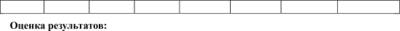 При минимальном уровне (1 балл) - дети фактически не понимают задачу: они или рисуют с заданной фигурой что-то свое, или делают беспредметное изображение («такой узор»), иногда эти дети (для 1-2 фигурок) могут нарисовать предметный схематичный рисунок с использованием заданной фигурки. В этом случае рисунки, как правило, примитивные, шаблонные схемы.При базовом уровне (2 балла) - дети дорисовывают большинство фигурок, однако, все рисунки схематичные, без деталей. Всегда есть рисунки повторяющиеся – самим ребенком или другими детьми группы.При повышенном уровне (3 балла) дети дают схематичные иногда детализированные, но, как правило, оригинальные рисунки (не повторяющиеся самим ребенком или другими детьми группы). Предложенная для дорисовывания фигурка является обычно центральным элементом рисунка или его второстепенной деталью, последнее является показателем творческого воображения.При творческом уровне (4 балла) – справляются со всеми поставленными задачами.V. 	Список литературыН.Ф.Сорокина, Д.Г. Миланович «Театр-Творчество-Дети»Н.В. Клюева, Ю.В. Касаткина «Учим детей общению»Л.Г.Антонова «Уроки риторики»Л.Б. Фесюкова «Воспитание сказкой»А.И. Буренина «Театр всевозможного»Н.Ф. Сорокина «Играем в кукольный театр»Н. Александрова «Разыгрываем сказки» Образовательные области Комплекс взаимосвязанных задач Познавательное развитие  развитие разносторонних представлений одействительности (разные виды театра, профессии людей, создающих спектакль);  наблюдение за явлениями природы, поведением животных(для передачи символическими средствами в игредраматизации);  обеспечение взаимосвязи конструирования с театрализованной игрой для развития динамических пространственных представлений;  развитие памяти, обучение умению планировать свои действия для достижения результата.  Социально - коммуникативное развитие  формирование положительных взаимоотношений между детьми в процессе совместной деятельности;  воспитание культуры познания взрослых и детей (эмоциональные состояния, личностные качества, оценка поступков и пр.);  воспитание у ребенка уважения к себе, сознательного отношения к своей деятельности;  развитие эмоций;  воспитание этически ценных способов общения в соответствии с нормами и правилами жизни в обществе.Речевое развитие  содействие развитию монологической и диалогической речи;  обогащение словаря: образных выражений, сравнений, эпитетов, синонимов, антонимов и пр.;  овладение выразительными средствами общения: словесными (регулированием темпа, громкости, произнесения, интонации и др.) и невербальными (мимикой, пантомимикой, позами, жестами).  Художественно - эстетическое развитие  Изодеятельность: приобщение к высокохудожественной литературе;  развитие воображения;  приобщение к совместной дизайн-деятельности по моделированию элементов костюма, декораций, атрибутов;  создание выразительного художественного образа; организация коллективной работы при создании многофигурных сюжетных композиций;  обучение самостоятельному нахождению приемов изображения, материалов.  Художественно - эстетическое развитие  Музыка, хореография умение слышать в музыке эмоциональное состояние и передавать жестами, мимикой, оценивая и понимая характер героя, его образ.  согласование действий и сопровождающей их речи; умение воплощать в творческом движении настроение, характер и процесс развития образа;  выразительность исполнения основных видов движений.  Программное содержаниеКол-во часовМесто проведенияПродолжительность занятияТеорияПрактикаФорма аттестации«Кончилось лето»1группа20мин.0,50,5Выставка рисунковМониторинг1группа20мин.0,50,5Мониторинг«Овощной базар»1группа20мин.0,50,5«Интонация»1группа20мин.0,50,5«Забавные животные»1группа20мин.0,50,5«Под грибом»1группа20мин.0,50,5«Грибы»1группа20мин.0,50,5ВыставкаЗнакомство с р.н.с. «Репка»1группа20мин.0,50,5Инсценировка сказки «Репка»1группа20мин.0,50,5Афиша к сказке «Репка»1группа20мин.0,50,5ВыставкаСочиняем сами1группа20мин.0,50,5Конкурс рассказовПоказ спектакля «Репка» для малышей1группа20мин.0,50,5Выступление для малышейУдивительный мир кукол1группа20мин.0,50,5выставкаОсновы кукловождения1группа20мин.0,50,5«Зимние сказки»1группа20мин.0,50,5«Зимние забавы»1группа20мин.0,50,5«Картинки к зимней сказке»1группа20мин.0,50,5Конкурс этюдов«Машины сказки»1группа20мин.0,5Знакомство со сказкой «Теремок»1группа20мин.0,50,5Инсценировка по ролям сказки «Теремок»1группа20мин.0,50,5Изготовление афиши к спектаклю1группа20мин.0,50,5выставкаИзготовление билетов1группа20мин.0,50,5Вручение билетовПоказ спектакля «Теремок»1группа20мин.0,50,5Показательное выступление лоя детей младшего возрастаИграем в профессии1группа20мин.0,50,5 «Эмоции»1группа20мин.0,50,5«Наши эмоции»1группа20мин.0,50,5«Домашние любимцы»1группа20мин.0,50,5«Друзья»1группа20мин.0,50,5выставка«Зайца сьела бы лиса, если б не его друзья»1группа20мин.0,50,5Знакомство со сказкой «Волк и семеро козлят»1группа20мин.0,50,5Обыгрывание сказки по ролям1группа20мин.0,50,5Изготовление афиши к спектаклю1группа20мин.0,50,5выставкаИзготовление билетов1группа20мин.0,50,5Вручение билетов родителямПоказ спектакля «Волк и семеро козлят»1группа20мин.0,50,5Показательное выступление для родителейИтого за учебный год3413 ч 00 мин.Наблюдение (диагностика)Программное содержаниеКол-во часовМесто проведенияПродолжительность занятияТеорияПрактикаФорма аттестации«В гостях у сказки»1группа25мин.0,50,5«Машины сказки»1группа25мин.0,50,5«Действия с воображаемыми предметами»1группа25мин.0,50,5«Друзья»1группа25мин.0,50,5Сказка С.В. Михалкова «Три поросенка»1группа25мин.0,50,5Сказка С.В. Михалкова «Три поросенка»1группа25мин.0,50,5«Маски поросят»1группа25мин.0,50,5ВыставкаИнсценировка сказки «Три поросенка»1группа25мин.0,50,5Пригласительные билеты на спектакль1группа25мин.0,50,5Вручение билетовАфиша к сказке «Три поросенка»1группа25мин.0,50,5ВыставкаСочиняем сами1группа25мин.0,50,5Конкурс рассказовПоказ спектакля «Три поросенка» для малышей1группа25мин.0,50,5Выступление для малышейПрофессия- артист, гример, музыкант1группа25мин.0,50,5выставка«Я- гример»1группа25мин.0,50,5«Я- музыкант»1группа25мин.0,50,5Украинская народная сказка «Рукавичка»1группа25мин.0,50,5Украинская народная сказка «Рукавичка»1группа25мин.0,50,5Афиша к сказке «Рукавичка»1группа25мин.0,5выставкаПригласительные билеты на спектакль1группа25мин.0,50,5Раздать по группам младшего возрастаПоказ спектакля «Рукавичка»1группа25мин.0,50,5Показательное выступление для детей младшего возраста.Знакомство с русской народной сказкой «Три медведя»1группа25мин.0,50,5выставкаИнсценировка р.н.с. «Три медведя»1группа25мин.0,50,5Изготовление афиши к сказке «Три медведя»1группа25мин.0,50,5выставкаИзготовление пригласительных билетов1группа25мин.0,50,5Вручение билетовПоказ спектакля «Три медведя»1группа25мин.0,50,5Показательное выступление для младшего возраста«Раз, два, три, четыре, пять- вы хотите поиграть?»1группа25мин.0,50,5«Культура поведения в театре»1группа25мин.0,50,5Экскурсия в камерный театр1группа25мин.0,50,5ЭкскурсияЗнакомство со сказкой «Крылатый, лохматый да масляный»1группа25мин.0,50,5Инсценировка сказки «Крылатый, лохматый да масляный»1группа25мин.0,50,5Репетиция спектакля для родителей1группа25мин.0,50,5Изготовление афиши к спектаклю1группа25мин.0,50,5выставкаИзготовление билетов1группа25мин.0,50,5Вручение билетов родителямПоказ спектакля «Крылатый, лохматый да масляный»1группа25мин.0,50,5Показательное выступление для родителейИтого за учебный год3414 ч 10 мин.Наблюдение (диагностика)Программное содержаниеКол-во часовМесто проведенияПродолжительностьТеорияПрактикаФорма аттестацииВиды кукольного театра1группа35мин.0,50,5выставка«Здравствуй, театр»1группа35мин0,50,5выставкаЗнакомство со сказкой Ш. Перро «Золушка»1группа35мин0,50,5Мимика1группа35мин0,50,5Рисунки к сказке «Золушка»1группа35мин0,50,5выставкаИнсценировка фрагментов сказки1группа35мин0,50,5Изготовление афиши1группа35мин0,50,5выставкаРассказ об осени1группа35мин0,50,5Конкурс рассказов«Золотой ключик»1группа35мин0,50,5«Буратино и друзья»1группа35мин0,50,5«Кукла Буратино»1группа35мин0,50,5выставка«Волшебный мешочек- под ключик»1группа35мин0,50,5«Зима приближается»1группа35мин.0,50,5выставка«Музыкальная зима»1группа35мин0,50,5Конкурс стихов о зиме1группа35мин0,50,5конкурсЗнакомство с русской народной сказкой «Зимовье зверей»1группа35мин0,50,5Инсценировка сказки1группа35мин0,50,5«Избушка для спектакля»1группа35мин0,50,5Изготовление афиши для спектакля1группа35мин0,50,5выставкаИзготовление билетов»1группа35мин0,50,5Вручение детям младшего возрастаПоказ спектакля «Зимовье зверей»1группа35мин0,50,5Показательное выступлениеЗакулисье театра1группа35мин0,50,5выставкаПрофессия «звукооператор»1группа35мин0,50,5Экскурсия в драматический театр1группа35мин0,50,5Знакомство со сказкой С.Я. Маршака «Сказка о глупом мышонке»1группа35мин0,50,5Сочиняем сами про мышонка1группа35мин0,50,5Сказка Г. Тукая «Шурале», переведенная на русский язык.1группа35мин0,50,5Коллективное изготовление костюма «Шурале»1группа35мин0,50,5выставкаРисунки по сказке «Шурале»1группа35мин0,50,5выставкаИзготовление афиши к спектаклю1группа35мин0,50,5выставкаФотовыставка спектакля.1группа35мин0,50,5выставкаПоказательное выступление для родителей1группа35мин0,50,5Показ спектакля«Я – люблю театр»1группа35мин0,50,5«Мы артисты»1группа35мин0,50,5фотовыставка«Мы друзья»1группа35мин0,50,5фотовыставкаМониторинг1группа35мин0,50,5Итого за учебный год3621ч.0,50,5Наблюдение (аттестация)Месяц  ТемаПрограммное содержаниеСодержание работыСентябрьКончилось лето-активизировать слуховое восприятие;  -развивать умение разыгрывать знакомую сказку в настольном театре;  - формировать умение входить в роль.- Беседа о лете.- Дидактическая игра «Воспоминание о лете».  -Игра – разминка «Познакомимся».- Показ сказки «Колобок» (настольный театр конусных кукол).СентябрьМониторинг- оценить театрально игровую деятельность детей.-Проведение мониторингаСентябрьОвощной базар- вовлечь в игровой сюжет;  - развивать умение взаимодействовать с партнёром в сюжетно - ролевой игре;  - выражать эмоции в роли;  - способствовать выразительности интонации речи.- Беседа об урожае.- Игра «Продавцы - покупатели».- Игра хороводная «Веселый огород».- Этюд на развитие эмоций «Ах, какие вкусные овощи!».СентябрьИнтонация- развивать умение у детей выразительно играть роли в небольших сценках; -формировать умение взаимодействовать в ролевой игре;  - развивать воображение детей в этюдах; - учить выражать свое настроение интонацией.- Решение проблемной ситуации творческого характера «Почему плачет котик?» «Успокоим котика».Игры на развитие речи детей:- «Назови свое имя ласково», - «Что тебе нравится в твоем друге»- «Измени свой голос»- «Что снится котенку, слонёнку, щенку и т д.».ОктябрьЗабавные животные- развивать умение у детей выразительно двигаться в соответствии с художественным образом;  -побуждать при помощи интонации выражать свои настроения;  - будить воображение детей; - вызывать эмоциональный отклик на игровые ситуации.- Игра «Отгадай животное» - изображение животных, персонажей сказок, с использованием жестов, мимики, движений.  - Игра «У нас зазвонил телефон, кто говорит…?»- Создание художественного образа с помощью музыки – «весёлые зайчата», «хитрая лиса», «грустный котик». - Обыгрывание песенки «Ёжик», с использованием атрибутов, элементов костюмов.Октябрь«Под грибом»- вовлечь детей в сюжетно- игровую ситуацию; - познакомить со сказкой;  - учить внимательно смотреть и слушать сказку.- Рассказывание сказки В.Сутеева «Под грибом».- Беседа по содержанию. -Дидактическая игра «Отгадай животное» - Изображение. животных, персонажей сказок, с использованием жестов, мимики, движений.  - П/и «Дождливо-солнечно».ОктябрьГрибы- развивать умение у детей готовить атрибуты к сказке; - воспитывать желание трудиться коллективно.- Аппликация «грибы в лукошке».ОктябрьРусская народная сказка «Репка»- вспомнить с детьми русскую народную сказку;- расширять словарный запас детей.- Рассказывание сказки «Репка» воспитателем.  - Беседа по содержанию сказки.НоябрьРусская народная сказка «Репка»- приобщать детей к русской национальной культуре; - учить инсценировке, взаимодействию друг с другом в игровом сюжете.- Рассказывание сказки «Репка» по ролям.- Отгадывание загадок про животных.НоябрьРусская народная сказка «Репка»- вызвать положительный настрой натеатрализованную игру;- активизировать воображение детей;  - побуждать эмоционально откликаться на предложенную роль.- Распределение ролей, репетиция к показу сказки «Репка».НоябрьАфиша к спектаклю «Репка»- вызвать положительный настрой на подготовку к спектаклю;  - развивать творческие способности детей;  - воспитывать аккуратность.- Определить главных героев сказки.- Продумать эскиз афиши.- Творческая работа детей.НоябрьРусская народная сказка «Репка»- вызвать положительный настрой на театрализованную игру;  - активизировать воображение детей;- побуждать эмоционально откликаться на предложенную роль.- Показ спектакля «Репка»ДекабрьУдивительный мир кукол- показ способов действия с различными куклами; - закрепление знаний о способах действия с куклой.-Беседа о кукольном театре. -Рассматривание фотографий различные театральных кукол.-Знакомство с куклами Би-ба-бо. -Показ воспитателя способов действий с куклами.ДекабрьОсновы кукловождения- обучать детей приемам кукловождения театра Би-ба-бо; - развивать интерес к театральной деятельности.- Дидактическая игра «Театр двух актеров».  - Этюды: «Встреча зайца и лисы», «Пляска лисы и кота», «Бабушка и внучка».- Самостоятельная деятельность детей с куклами Би-ба-бо.Зимняя сказка- развивать умение у детей сочинять сказки на предложенную тему; - развивать воображение детей;- воспитывать желание работать в коллективе.- Беседа на тему «Зима».- Рассматривание картин с изображением красоты зимнего леса.- Коллективное сочинение «Зимняя сказка».Картинки к зимней сказке- развивать умение у детей изображать главных героев сказки;- развивать творческое воображение детей;- воспитывать интерес к творческой деятельности.- Вспомнить сочиненную сказку. - Выделить основной сюжет сказки.- Определить главных героев сказки и способы их изображения.- Творческая деятельность детей.ЯнварьЗимние забавы- создать атмосферу волшебства, сказочности; - учить детей придумывать игровые ситуации; - развивать творческое воображение детей; - порадовать и увлечь детей игровой ситуацией.- Приглашение в зимний лес.- Двигательная импровизация«Конькобежцы».- Гимнастика «Чистим дорожки».- Пальчиковая театрализованная игра «Зайчик и лиса».- Хороводная игра «Пляшут звери на опушке».ЯнварьМашинысказки- развивать умение у детей выделять основные сюжеты сказок, находить ошибки в рассказах Маши, воспитывать чувство сопереживания героям сказки.- Просмотр мультфильма«машины сказки» 2 серия.- Беседа по сказке (Определить ошибки в сказке).ФевральСказкаВ.Бианки«Теремок»  - вспомнить с детьми русскую народную сказку;- расширять словарный запас детей.- Рассказывание сказки«Теремок» воспитателем.  - Беседа по содержанию сказки.ФевральСказкаВ.Бианки«Теремок»  - приобщать детей к русской национальной культуре; - продолжать учить инсценировке сказки; - учить взаимодействовать друг с другом в игровом сюжете.- Рассказывание сказки «Теремок» по ролям.- Отгадывание загадок про животных.ФевральСказкаВ.Бианки«Теремок»  - вызвать положительный настрой на театрализованную игру;  - активизировать воображение детей;- побуждать эмоционально откликаться на предложенную роль.- Распределение ролей, репетиция к показу сказки «Теремок».ФевральАфиша к спектаклю «Теремок»- вызвать положительный настрой на подготовку к спектаклю;  - развивать творческие способности детей; - воспитывать аккуратность.- Определить главных героев сказки.- Продумать эскиз афиши.- Творческая работа детей.МартСказка«Теремок»- вызвать положительный настрой на театрализованную постановку;  - активизировать речь и воображение детей, - развивать артистизм детей.- Показ спектакля «Теремок»МартИграем в  профессии- дать детям элементарное представление о профессиях;- воспитывать уважение к людям труда;-  дать нравственные ориентиры в профессиональных качествах.- Беседа о профессиях.- Рассматривание фотоальбома«Профессии»- СРИгра «Повар»,«Парикмахер».МартЭмоции- порадовать детей; - создать эмоционально-положительное отношение к эмоциям друзей;  - научить детей выступать перед зеркалом.- Мимические этюды у зеркала(упражнения на выразительность движений). - Исполнение знакомой песни перед зеркалом.- Этюд «Какой красивый…!»МартНаши эмоции- развивать воображение детей, учить этюдам с воображаемыми предметами и действиями;  - побуждать эмоционально, отзываться на игру, входить в предлагаемые обстоятельства.- Этюды на выражение основных эмоций:  - «Бабушка приехала»,  - «Игрушка-сюрприз»,   - «Облака»- Музыкально-ритмическая композиция «Все мы делим пополам».Апрель«Домашние любимцы»- вовлечь детей в игровой сюжет;  - дать представление о повадках кошек; научить пластичным и выразительным движениям; - формировать умение проявлять эмоции через мимику и жесты;- развивать артистические способности детей.- Рассказывание сказкиВ.Сутеева «Кто сказал «мяу»?- Пантомимическая игра «Угадай, кого покажу». -Этюды «Котенок просит молока», «Щенок встретился с котенком».АпрельДрузья- создать игровую ситуацию, развивать самостоятельность в игре;  - создавать эмоционально-положительный фон игры; - разбудить творческую активность детей.- Чтение стихотворения «Очень жить на свете туго без подруги или друга!».   – Словесная игра «Скажи о друге ласковое слово». - Слушание песни «Если с другом вышли в путь», муз. В.Шаинского-Музыкальная игра «Мы играли, танцевали» имитация сопровождения песенки на детских музыкальных инструментах.Апрель«Зайца съела бы лиса, если б не его друзья»- развивать интерес детей к сценическому искусству;- воспитывать доброжелательность, коммуникабельность в отношениях со сверстниками; - совершенствовать внимание, память, наблюдательность.- Рассказывание сказки детьми «Лучшие друзья».- Мимические этюды у зеркала (упражнения на выразительность движений). - Игра-имитация «Догадайтесь, о ком я говорю».АпрельРусская народная сказка «Волк и семеро козлят»- вспомнить с детьми русскую народную сказку;- воспитывать интерес к устному народному творчеству.- Рассказывание сказки «Волк и семеро козлят» воспитателем.  - Беседа по содержанию сказки.МайРусская народная сказка «Волк и семеро козлят»- приобщать детей к русской национальной культуре; - продолжать учить инсценировке сказки; - развивать умение взаимодействовать друг с другом в игровом сюжете.- Рассказывание сказки «Волк и семеро козлят» по ролям.- Отгадывание загадок про домашних животных.МайРусская народная сказка «Волк и семеро козлят»вызвать положительный настрой натеатрализованную игру;- активизировать воображение детей;  - побуждать эмоционально откликаться на предложенную роль.- Распределение ролей, репетиция к показу сказки «Волк и семеро козлят».МайРусская народная сказка «Волк и семеро козлят»- вызвать положительный настрой на театрализованную постановку- активизировать речь и воображение детей, развивать артистизм детей.активизировать речь и воображение детей, развивать артистизм детей.- Показ сказки «Волк и семеро козлят»МайМониторинг- оценить театрально игровую деятельность детей.-Проведение мониторинга.МесяцТемаПрограммное содержаниеСодержание работыСентябрьВ гостях у сказкивспоминать знакомые сказку, отвечать на вопросы по их сюжету, характеризоватьгероев;  - сообща вместе с воспитателем пересказывать сказку, показывая характер героя при помощи интонации.-Вспомнить с детьми знакомые сказки.-Дидактическая игра «Из какой сказки герой»- Игра -подражание «Изобрази животное»- Каждый ребенокпересказывает свою любимую сказку.СентябрьМониторингоценить театрально - игровую деятельность детей.Проведение мониторингаСентябрь «Машинысказки»  - развивать умение у детей анализировать сказки, находить «неправильный-Просмотр мультфильма «Машины сказки 3 серия»- беседа по сюжетусюжет»;  - развивать наблюдательность и зрительную память; - воспитывать интерес к сказкам.мультфильмы (Определить ошибки  в сказке)Действия с воображаемы ми предметами- способствовать развитию чувства правды и веры в вымысел; -развивать творческое воображение детей.-Беседа.- Игра «Что мы делаем, не скажем, но зато покажем». -Упражнение на дыхание и на артикуляцию «Мыльные пузыри».-Разыгрывание этюдов на выражение эмоции: «Я получил подарок от клоуна», «Огорчение».ОктябрьСказкаС.В.Михалкова, «Три поросёнка»- вспомнить с детьми сказку; - развивать внимание, воображение, память, совершенствовать общение;- воспитывать интерес к устному народному творчеству.-Рассказывание сказки «Три поросенка» воспитателем. -Беседа по содержанию сказки.ОктябрьСказкаС.В.Михалкова, «Три поросёнка»- приобщать детей к театральному искусству; - продолжать учить инсценировке сказки; - развивать умение взаимодействовать друг с другом в игровом сюжете.-Рассказывание сказки «Три поросенка» по ролям.- Рассматривание иллюстраций к сказке.ОктябрьСказкаС.В.Михалкова, «Три поросёнка»- вызвать положительный настрой на театрализованную игру;  - активизировать воображение детей;  - побуждать эмоционально откликаться на предложенную роль.-Распределение ролей,-Репетиция к показу сказки«Три поросенка»ОктябрьМаски поросят- развивать умение у детей готовить для предстоящего спектакля атрибуты и костюмы;  - развивать творческий потенциал детей; - воспитывать самостоятельность и аккуратность детей.- Беседа о сказке «Три поросенка»- Рассмотреть портреты поросят, определить их характерные черты лица. - Практическая работа детей (дети расписывают шаблоны полумасок героев сказки).НоябрьПригласитель-ные билеты на спектакль- вызвать у детей позитивный настрой на предстоящий показспектакля;  - развивать творческие способности детей;- воспитывать желание трудиться во благо одного дела.- Беседа о предстоящем спектакле.- Рассмотреть варианты пригласительных театральных билетов.- Самостоятельная творческая работа детей.НоябрьАфиша к сказкеС.В.Михалкова, «Три поросёнка»- вызвать положительный настрой на подготовку к спектаклю;  - развивать творческие способности детей;  - воспитывать аккуратность.- Определить главных героев сказки.- Продумать эскиз афиши.-Творческая работа детей.НоябрьСказкаС.В.Михалкова, «Три поросёнка»- вызвать положительный настрой на театрализованную постановку;  - активизировать речь и воображение детей, развивать артистизм детей.Показ сказки «Три поросенка»Ноябрь"Сочиняем сами".- побуждать детей сочинять несложные истории героями, которых являются дети; - развивать связную речь детей (диалогическую); - формировать умение придумывать тексты любого.-Этюды на выразительность образа: «Ты-лев!», «Радость», «Ваське стыдно», «Жадный поросёнок».- Творческая игра «Угадай героя сказки».-Сочинение коллективной сказки.Декабрьпрофессиями(артист, гример, музыкант).- формировать представления детей о театральных профессиях;  - активизировать интерес к театральному искусству;  - расширять словарный запас.-Беседа о театральных профессиях (артист, гример, музыкант).-Просмотр видеоролика «Театральное закулисье».ДекабрьЯ - гример!- продолжать знакомить детей с театральными профессиями;- развивать творческое воображение детей; - воспитывать интерес к театральной деятельности.-Беседа о профессии гримера.-Рассмотреть фотографии с работами гримера.-Предложить детям нарисовать рожицы с необычным гримом.-Творческая работа детей.ДекабрьУкраинская народная сказка«Рукавичка»- вспомнить с детьми русскую народную сказку;расширять словарный запас детей.-Рассказывание сказки«Рукавичка» воспитателем. -Беседа по содержанию сказки.ДекабрьУкраинская народная сказка «Рукавичка»«Рукавичка»- приобщать детей к русской национальной культуре; учить инсценировке;- учить взаимодействовать друг с другом в игровом сюжете.-Рассказывание сказки «Рукавичка» по ролям.- Отгадывание загадок про животных.ЯнварьУкраинская народная сказка«Рукавичка»- вызвать положительный настрой на театрализованную игру; - активизировать воображение детей;  побуждать эмоционально откликаться на предложенную роль.-Распределение ролей, репетиция к показу сказки «Рукавичка».ЯнварьАфиша к сказке «Рукавичка»- вызвать положительный настрой на подготовку к спектаклю;  развивать творческие способности детей; - воспитывать интерес к театральной деятельности.- Определить главных героев сказки.- Рассмотреть иллюстрации к сказке.- Продумать эскиз афиши.- Творческая работа детей.ЯнварьУкраинская народная сказка«Рукавичка»- вызвать положительный настрой на театрализованную игру;  - активизировать воображение детей;побуждать эмоционально откликаться на предложенную роль.Показ спектакля «Рукавичка»ФевральРусская народная сказка «Три медведя»- вспомнить с детьми сказку; - развивать внимание, воображение, память, совершенствовать общение; - воспитывать интерес к устному народному творчеству.- Рассказывание сказки «Три медведя».- Беседа по содержанию сказки.ФевральРусская народная сказка «Три медведя»- приобщать детей к театральному искусству; - продолжать учить инсценировке сказки; - развивать умение взаимодействовать друг с другом в игровом сюжете.-Рассказывание сказки «Три медведя».- Рассматривание иллюстраций к сказке.ФевральРусская народная сказка «Три медведя»- вызвать положительный настрой на театрализованную игру;  - активизировать воображение детей;  побуждать эмоционально откликаться на предложенную роль.- Распределение ролей.- Репетиция к показу сказки«Три медведя»ФевральПригласитель-ные билеты на спектакль.- воспитывать желание детей совместно готовить спектакль, все атрибуты и декорации;- развивать творческие способности детей; - воспитывать желание трудиться во благо одного дела.- Беседа о предстоящем спектакле.- Рассмотреть варианты пригласительных театральных билетов.- Самостоятельная творческая работа детей.МартАфиша к сказке «Три медведя»- вызвать положительный настрой на подготовку к спектаклю;  - развивать творческие способности детей;- воспитывать аккуратность.- Определить главных героев сказки.- Продумать эскиз афиши.- Творческая работа детей.МартРусская народная сказка «Три медведя»- вызвать положительный настрой на театрализованную постановку;- активизировать речь и воображение детей, развивать артистизм детей.- Показ сказки «Три медведя»МартРаз, два, три, четыре, пять - вы хотите поиграть?Развивать фантазию, творчество в процессе- придумывать диалог ксказке;  - формировать умение проявлять свою индивидуальность и неповторимость;- активизировать использование в речи детей понятий «мимика», «жест».- Сюрприз от Петрушки«Шкатулка, а в ней задания»: - Творческая игра «Что это за сказка?»- Игра-загадка «Узнай, кто это?»- Разыгрывание этюда на расслабление и фантазия «Разговор с лесом».-Дидактическая игра «Придумай рифму».МартКультура поведения в театре- обучать правильному поведению в театре;- развивать доброжелательное отношение к труду людей; - воспитывать интерес к театральной деятельности.развивать доброжелательное отношение к труду людей;  - воспитывать интерес к театральной деятельности.- Беседа о театре.-Рассмотреть фотографии различных театров.- Рассказ воспитателя о правилах поведения в театре.- Сюжетно ролевая игра «Театр»АпрельЭкскурсия в городской драматически й театр.- формировать представление детей о работе драматического театра;- познакомить с театральным занавесом, сценой;  - развивать познавательный интерес детей.- Посещение городского драматического театра.- Рассматривание театральной сцены и занавеса.- Беседа с работниками театра.АпрельСказка Карнауховой«Крылатый, мохнатый да масляный».- вспомнить с детьми сказку; - развивать внимание, воображение, память, совершенствовать общение; - воспитывать интерес к устному народному творчеству.-Рассказывание сказки «Крылатый, мохнатый да масляный» воспитателем.  -Беседа по содержанию сказки.АпрельСказка Карнауховой«Крылатый, мохнатый да масляный».- приобщать детей к театральному искусству; -  продолжать учить инсценировке сказки; - развивать умение взаимодействовать друг с другом в игровом сюжете.-Рассказывание сказки «Крылатый, мохнатый да масляный».- Рассматривание иллюстраций к сказке.АпрельСказка Карнауховой«Крылатый, мохнатый да масляный».- вызвать положительный настрой на театрализованную игру;  - активизировать воображение детей;  - побуждать эмоционально откликаться на предложенную роль.-Распределение ролей.-Репетиция к показу сказки Карнауховой «Крылатый, мохнатый да масляный».МайПригласитель-ные билеты на спектакль.- вызвать у детей позитивный настрой на предстоящий показспектакля;  - развивать творческие способности детей; - воспитывать желание трудиться во благо одного дела.- Беседа о предстоящем спектакле.- Рассмотреть варианты пригласительных театральных билетов.- Самостоятельная творческая работа детей.МайАфиша к сказке«Крылатый, мохнатый да масляный», обр. И.Карнауховой «Крылатый, мохнатый да масляный».- вызвать положительный настрой на подготовку к спектаклю;  - развивать творческие способности детей;  - воспитывать аккуратность.- Определить главных героев сказки.- Продумать эскиз афиши.- Творческая работа детей.Май- вызвать положительный настрой на театрализованнуюпостановку;  - активизировать речь и воображение детей, развивать артистизм детей.- Показ сказки «Крылатый, мохнатый да масляный»МайМониторинг- оценить театрально - игровую деятельность детей.-Проведение мониторинга.Месяц  ТемаПрограммное содержаниеСодержание работыСентябрьВиды кукольного театра.- расширять представление детей о различных видах кукольных театров(настольный, верховых кукол, кукол – марионеток, кукол с «живой рукой», больших напольных кукол);- обогатить словарный запас детей, побудить их участвовать в кукольных спектаклях; - приобщить детей к танцевальным импровизациям с использованием театральных кукол.- Беседа о театре.- Рассмотреть разновидностей театральных кукол.- Дидактическая игра «Из какой сказки кукла»- Самостоятельная игровая деятельность с театральными куклами.СентябрьМониторинг- оценить театрально – игровую деятельность детей.- Проведение мониторинга.Сентябрь«Здравствуй театр»- воспитать устойчивый интерес к театрально – игровой деятельности;- поддержать стремление детей проявлять свои творческие способности в сочинении сказок и разыгрывании этюдов.- Беседа на тему: «Театр» - Словесное творчество: «Шкатулка со сказками».- Сочинение сказок с помощью предметов – заменителей(«Чего на свете не бывает?»).  - Этюды на развитие воображения: «В магазине зеркал», «Вкусные конфеты»СентябрьСказкаШ.Перро«Красная Шапочка»- вспомнить с детьми сказку;- развивать внимание, воображение, память, совершенствовать общение;- воспитывать интерес к устному народному творчеству.- Рассказывание сказки «Красная Шапочка» воспитателем.- Беседа по содержанию сказки.  ОктябрьСказкаШ.Перро «КраснаяШапочка»- приобщать детей к театральному искусству; - продолжать учить инсценировке сказки;  - учить взаимодействовать друг с другом в игровом сюжете.-Рассказывание сказки«Красная Шапочка» по ролям.- Рассматривание иллюстраций к сказке.ОктябрьСказкаШ.Перро «КраснаяШапочка»- вызвать положительный настрой на театрализованную игру;  - активизировать воображение детей;  - побуждать эмоционально откликаться на предложенную роль.- Распределение ролей. - Репетиция к показу сказки «Красная Шапочка».- Примерка костюмов.ОктябрьАфиша к спектаклю- вызвать положительный настрой на подготовку к спектаклю;- развивать творческие способности детей;- воспитывать аккуратность.- Определить главных героев сказки.- Продумать эскиз афиши и пригласительных билетов- Творческая работа детей.ОктябрьСказкаШ.Перро «КраснаяШапочка»-вызвать положительный настрой на театрализованнуювызвать положительный настрой на постановку;  - активизировать речь и воображение детей, развивать артистизм детей.- Показ сказки «Красная шапочка».Ноябрь«Золотой ключик»- поддержать стремление детей заниматься театрально – игровой деятельностью; - развивать монологическую речь, научить изменять сюжет сказки;  воспитывать желание работать коллективно.- Вспомнить знакомую сказку А.Толстого «Золотой ключик или приключения Буратино».- Беседа по тексту сказки.- Рассмотреть иллюстрации к сказке.- Дидактическая игра «Кто друг, а кто враг».- Коллективное сочинение другого конца сказки».Ноябрь«Буратино и друзья»- развивать умение у детей работать с импровизированным текстом эпизодов знакомой сказки, самостоятельно искать выразительные средства для создания образа персонажа – жесты, мимика движения; - развивать воображение, память, фантазию детей.-Разыгрывание сценокимпровизаций: «Буратино и Мальвина», «Буратино и говорящий сверчок»,«Буратино и лиса Алиса и кот Базилио»НоябрьКуклаБуратино- воспитывать стремление детей заниматься театрально игровой деятельностью, самостоятельно искать выразительные средства для создания образа персонажа; - воспитывать аккуратность и самостоятельность детей- Беседа о сказочном персонаже Буратино.- Рассматривание картинки с изображением Буратино, выделение основных характерных особенностей.- Изготовление конусной куклы Буратино.-Рассматривание картинки с изображением Буратино,Игра – викторина«Волшебный мешочек» - посказке «Золотойключик  - закреплять знания детей о героях любимой сказки; - развивать творческое воображение детей; - учить отражать в ролевом поведении характер героя; - формировать умение отражать образ в музыкальной импровизации.Задания к викторине:- Кому принадлежит предмет.- Пантомима.- Чья песенка.- Найди ключик.- Рассмешить Мальвину.ДекабрьЗима наступила.- развивать умение у детей ориентироваться в окружающей обстановке, развивать внимание и наблюдательность, музыкальную память, умение верно интонировать мелодию и действовать с воображаемыми предметами.- Беседа о зиме.- Рассматривание иллюстраций с зимними пейзажами.-Музыкальная игра «Вьюга»,Подвижная игра «Метелица» -Скороговорка «Морозное утро».ДекабрьМузыкальная зима.- вовлечь детей в театрализованную игру; - пробудить положительное эмоциональное отношение к музыке;  - побуждать к выразительности в этюдах;  - активизировать двигательную активность в игре.- Прослушать произведение Вивальди «Зима».- Дыхательное упражнение«Как подул Дед Мороз».- Скороговорка «В лесу лиса под сосенкой».- Подвижная игра «Мороз-Воевода».- Этюды на выразительность эмоций «Мерзнет зайка», «Волк бежит за зайцем по сугробам».ДекабрьРусская народная сказка «Зимовье зверей»- вспомнить с детьми сказку; - развивать внимание, воображение, память, совершенствовать общение;- воспитывать интерес к устному народному творчеству.-Рассказывание сказки «Зимовье зверей» воспитателем.  -Беседа по содержанию сказки. -Рассматривание иллюстраций к сказке.ДекабрьРусская народная сказка «Зимовье зверей»- приобщать детей к театральному искусству; - продолжать учить инсценировке сказки;  - учить взаимодействовать друг с другом в игровом сюжете.- Рассказывание сказки«Зимовье зверей» по ролям.- Примерка костюмов героев сказки.ЯнварьРусская народная сказка «Зимовье зверей»- вызвать положительный настрой на театрализованную игру; - активизировать воображение детей; - побуждать эмоционально откликаться на предложенную роль.  - Распределение ролей.- Репетиция к показу сказки «Зимовье зверей».ЯнварьИзбушка для спектакля.- вызвать желание детей мастерить своими руками декорации к сказке; - развивать творческие воображение детей; - воспитывать интерес к коллективному труду.- Рассмотреть иллюстрации к сказке.-Определить наличие декораций.- Рассмотреть избушку для зверей.- Украсить крышу и бока избушки небольшими кусочками ваты, имитирующей снег.- Творческая работа детей.ЯнварьАфиша к сказке «Зимовье зверей»- вызвать положительный настрой на подготовку к спектаклю;  - развивать творческие способности детей;  - воспитывать аккуратность.- Определить главных героев сказки.-Продумать эскиз афиши и пригласительных билетов.-Творческая работа детей.ФевральРусская народная сказка «Зимовье зверей»вызвать положительный настрой на театрализованную- вызвать положительный настрой на постановку;  - активизировать речь и воображение детей, развивать артистизм детей.- Показ сказки «Зимовье зверей».ФевральЗакулисье театра.- знакомить детей с театральным закулисьем; - формировать представление детей о том, как создается спектакль; - воспитывать интерес к театральному искусству.воспитывать интерес к театральному искусству.- Беседа о театральном искусстве.- Рассматривание фотографий знаменитых театров мира.- Просмотр видеоролика  «Закулисье театра».- Беседа о культуре поведения в театре.ФевральТеатральные профессии (режиссер, декоратор,звукооператор)- продолжать знакомить детей с театральными профессиями; - развивать творческое воображение детей; - воспитывать интерес к театральной деятельности.- Беседа о театральных профессиях.- Рассматривание иллюстраций с театральной деятельность.- Сюжетно ролевая игра«Режиссер»ФевральЭкскурсия в городской драматически й театр.Экскурсия в городской драматиче-ский театр.- продолжать формировать представление детей о работе драматического театра; - знакомить с театральными помещениями, гримерными, сценой;  - развивать познавательный интерес детей.- Посещение городского драматического театра.- Рассматривание театральной сцены и занавеса, гримерной.- Беседа с работниками театра.МартС»С. Маршак«Сказка о глупом мышонке»- продолжать учить детей работать с интонацией;- развивать воображение, музыкальный слух, память, общение детей; - учить действовать с воображаемыми предметами.- Чтение С. Маршака «Сказка о глупом мышонке».- Словесное творчество: творческое задание: исполнить песенку для глупого мышонка от имени всех персонажей произведения С.Маршака «Сказка о глупом мышонке».  - Д/и «Узнай по интонации».МартСочиняем сказку про мышонка.- развивать умение у детей сочинять сказки, передавая эмоциональные состояния героев с помощью мимики, жестов, движений, выразительной интонации; - совершенствовать навыкиманипуляции куклами Би-ба-бо;  - формировать умение рассуждать, оценивать поведение животных, обогатить словарь детей.  - Скороговорка «Все за стол сели».- Загадка о мышках.- Беседа о мышках, об их образе жизни.- Рассмотреть картинки с изображением доброй и злой мышки.- Коллективное сочинение сказки про мышонка.МартСказкаГ.Тукая «Шурале» переведенная на русский язык- вспомнить с детьми сказку;- развивать внимание, воображение, память, совершенствовать общение;- воспитывать интерес к устному народному творчеству.-Рассказывание сказки«Шурале» воспитателем.  -Беседа по содержанию сказки.-Рассматривание иллюстраций к сказке.МартСказкаГ.Тукая «Шурале» переведенная на русский язык- приобщать детей к театральному искусству; - продолжать учить инсценировке сказки;  - учить взаимодействовать друг с другом в игровом сюжете.- Рассказывание сказки«Шурале» по ролям.- Примерка костюмов героев сказки.АпрельСказкаГ.Тукая «Шурале» переведенная на русский язык- вызвать положительный настрой на театрализованную игру;  - активизировать воображение детей; побуждать эмоционально откликаться на предложенную роль.-Распределение ролей. -Репетиция к показу сказки «Шурале».АпрельКоллективное изготовление костюма Шурале.сказки;- развивать творческие способности детей;  - воспитывать желание детей трудиться коллективно.- Рассмотреть иллюстрации с главным героем сказки.- Определить характерные особенности внешнего вида и характера героя сказки.- Подбор материалов для работы.- Творческая работа детей.АпрельАфиша к сказке  «Шурале».- вызвать положительный настрой на подготовку к спектаклю; - развивать творческие способности детей;- воспитывать аккуратность.- Определить главных героев сказки.- Продумать эскиз афиши ипригласительных билетов. - Творческая работа детей.АпрельСказкаГ.Тукая «Шурале» переведенная на русский язык- вызвать положительный настрой на театрализованнуюпостановку;- активизировать речь и воображение детей, развивать артистизм детей.- Показ сказки «Шурале»МайФотовыставка спектакля.- развивать умение у детей анализировать свои действия; - развивать творческое воображение и речь детей;  - воспитыватьдоброжелательное отношение друг к другу.- Проанализировать показ спектакля.- Рассмотреть фотографии спектакля.- Коллективно оформить фотовыставку «Наш театр»МайЭкскурсия в музей театра.- формировать представление детей об истории создания театрального искусства; - познакомить с атрибутами театральной деятельности прошлых лет;  - развивать познавательный интерес детей.- Посещение музея театра.- Рассказ экскурсовода об истории создания театрального искусства.- Рассматривание экспонатов музея.МайМониторинг - оценить театрально – игровую деятельность детей.- Проведение мониторинга.Викторина«Мы любимтеатр»- закреплять знания детей о театре;  - развивать речь детей;- воспитыватьдоброжелательное отношение друг к другу.Задания для викторины:-театральные профессии;-угадай героя сказки;-заморочки из бочки (вопросы по сказкам) - разыграй этюд;-чья песенка;-кто потерял предмет.ДатаВремяТемаДатаВремяТемаДатаВремяТема02.0915.40-16.00Кончилось лето05.1215.40-16.00Основы кукловождения13.0315.40-16.00Домашние любимцы19.0915.40-16.00Мониторинг12.1215.40-16.00Зимние сказки20.0315.40-16.00Друзья16.0915.40-16.00Овощной базар19.1215.40-16.00Зимние забавы27.0315.40-16.00Зайца сьела бы лиса, если б не его друзья23.0915.40-16.00Интонация26.1215.40-16.00Картинки к зимней сказке03.0415.40-16.00Знакомство со сказкой «Волк и семеро козлят30.1015.40-16.00Забавные животные09.0115.40-16.00Машины сказки10.0415.40-16.00Обыгрывание сказки «Волк и семеро козлят»10.1015.40-16.00Под грибом16.0115.40-16.00Знакомство со сказкой «Теремок»17.0415.40-16.00Изготовление афиши к сказке17.1015.40-16.00Грибы23.0115.40-16.00Инсценировка сказки «Теремок»24.0415.40-16.00Изготовление билетов на спектакль24.1015.40-16.00Знакомство со сказкой «Репка»30.0115.40-16.00Изготовление афиши к сказке15.0515.40-16.00Показ спектакля по сказке «Волк и семеро козлят».31.1015.40-16.00Инсценировка «Репка»06.0215.40-16.00Изготовление билетов22.0515.40-16.00Итоговое занятие Мониторинг07.1115.40-16.00Афиша к сказке «Репка»13.0215.40-16.00Показ спектакля по сказке «Теремок»29.0514.1115.40-16.00Сочиняем сами20.0215.40-16.00Играем в профессии21.1115.40-16.00Показ «Репка27.0215.40-16.00Эмоции28.1115.40-16.00Удивительный мир кукол06.0315.40-16.00Наши эмоцииДатаВремяТемаДатаВремяТемаДатаВремяТема01.0915.40-16.05В гостях у сказки01.1215.40-16.05Я- музыкант16.0315.40-16.05Инсценировка сказки18.0915.40-16.05Машины сказки08.1215.40-16.05Знакомство со сказкой «Рукавичка»23.0315.40-16.05Изготовление афиши к спектаклю15.0915.40-16.05Действия с воображаемыми предметами15.1215.40-16.05Обыгрывание по ролям сказки «Рукавичка»06.0315.40-16.05Изготовление билетов22.0915.40-16.05Друзья22.1215.40-16.05Афиша к сказке «Рукавичка»13.0415.40-16.05Рисунки по скаске29.0915.40-16.05Знакомство со сказкой «Три поросенка»29.1215.40-16.05Изготовление билетов к спектаклю20.0415.40-16.05Репетиция спектакля06.1015.40-16.05Обыгрывание по ролям сказки «Три поросенка»19.0115.40-16.05Показ спектакля27.0415.40-16.05Показательное выступление13.1015.40-16.05Маски поросят26.0115.40-16.05Знакомство со сказкой «Три медведя»11.0515.40-16.05Мониторинг20.1015.40-16.05Изготовление афиши к сказке02.0215.40-16.05Инсценировка сказки «Три медведя»18.0515.40-16.05Итоговое занятие27.1015.40-16.05Изготовление билетов09.0215.40-16.05Изготовление афиши к спектаклю20.0503.1115.40-16.05Сочиняем сами16.0215.40-16.05Изготовление билетов25.0510.1115.40-16.05Показ спектакля «Три поросенка»23.0215.40-16.05Показ спектакля «Три медведя»17.1115.40-16.05Профессия- артист. Гример, музыкант.02.0315.40-16.05Экскурсия в камерный театр24.1115.40-16.05Я- гример09.0315.40-16.05Знакомство со сказкой «Крылатый, лохматый да масляный»ДатаВремяТемаДатаВремяТемаДатаВремяТема15.40-16.15Виды кукольного театра15.40-16.15Музыкальная зима15.40-16.15Знакомство со сказкой «Шурале»15.40-16.15Здравствуй театр15.40-16.15Конкурс рисунков о зиме15.40-16.15Костюм Шурале15.40-16.15Знакомство со сказкой «Золушка»15.40-16.15Знакомство с р.н.с. «Зимовье зверей»15.40-16.15Рисунки по сказке15.40-16.15Мимика15.40-16.15Инсценировка сказки15.40-16.15Афиша к спектаклю15.40-16.15Рисунки к сказке «Золушка»15.40-16.15Изготовление избушки15.40-16.15Показ спектакля15.40-16.15Инсценировка фрагментов сказки15.40-16.15   Изготовление афиши15.40-16.15Фотовыставка15.40-16.15Изготовление афиши 15.40-16.15Изготовление билетов15.40-16.15«Я люблю театр»15.40-16.15Рассказ об осени15.40-16.15Показ спектакля «Зимовье зверей»15.40-16.15Мы артисты15.40-16.15Золотой ключик15.40-16.15Закулисье театра15.40-16.15Мы друзья 15.40-16.15Буратино и его другья15.40-16.15Профессия звукооператор15.40-16.15Мониторинг15.40-16.15Кукла Буратино15.40-16.15Экскурсия в драматический театрИтоговое занятие 15.40-16.15Волшебный мешочек под ключик15.40-16.15Знакомство со «Сказкой о глупом мышонке»15.40-16.15Зима приближается15.40-16.15Сочиняем сами про мышонкаИмя ребенкаТворчес-кая актив-ность ребенка,Скорость придумывания рассказаЭмоциона-льность образовОригина- льность сюжета рассказаПроизволь- ность и свободаповеденияребенкаИнициа-тивностьСамостоя-тельность и ответст-венностьСпособ-ностьк самооцен-ке